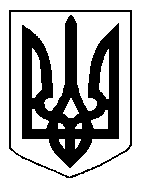 БІЛОЦЕРКІВСЬКА МІСЬКА РАДА	КИЇВСЬКОЇ ОБЛАСТІ	Р І Ш Е Н Н Я
від  27 червня 2019 року                                                                        № 4061-73-VIIПро затвердження проекту землеустрою щодо відведення земельної ділянки  та передачу земельної ділянки комунальної власності у власністьгромадянину Бринюку Геннадію ВолодимировичуРозглянувши звернення постійної комісії з питань земельних відносин та земельного кадастру, планування території, будівництва, архітектури, охорони пам’яток, історичного середовища та благоустрою до міського голови від 28 травня 2019 року №235/2-17, протокол постійної комісії з питань  земельних відносин та земельного кадастру, планування території, будівництва, архітектури, охорони пам’яток, історичного середовища та благоустрою від 28 травня 2019 року №180,  заяву громадянина Бринюка Геннадія Володимировича від 27 травня 2019 року №3052, проект землеустрою щодо відведення земельної ділянки, відповідно до ст. ст. 12, 40, 79-1, 116, 118, 121, 122, 123, 125, 126, 186, 186-1 Земельного кодексу України, ч.3 ст. 24 Закону України «Про регулювання містобудівної діяльності», ч. 5 ст. 16 Закону України «Про Державний земельний кадастр», ст. 50 Закону України «Про землеустрій», п.34 ч.1 ст. 26 Закону України «Про місцеве самоврядування в Україні», міська рада вирішила:1.Затвердити проект землеустрою щодо відведення земельної ділянки громадянину Бринюку Геннадію Володимировичу з цільовим призначенням 02.01. Для будівництва і обслуговування житлового будинку, господарських будівель і споруд (присадибна ділянка)  за адресою: вулиця Шевченка, площею 0,0967 га, що додається.2.Передати земельну ділянку комунальної власності у власність громадянину Бринюку Геннадію Володимировичу з цільовим призначенням 02.01. Для будівництва і обслуговування житлового будинку, господарських будівель і споруд (присадибна ділянка)  за адресою: вулиця Шевченка, площею 0,0967 га, за рахунок земель населеного пункту м. Біла Церква. Кадастровий номер: 3210300000:05:011:01283.Громадянину, зазначеному в цьому рішенні зареєструвати право власності на земельну ділянку в Державному реєстрі речових прав на нерухоме майно.4. Контроль за виконанням цього рішення покласти на постійну комісію з питань  земельних відносин та земельного кадастру, планування території, будівництва, архітектури, охорони пам’яток, історичного середовища та благоустрою.В.о. міського голови 					                       В. Кошель